FEDERATION ALGERIENNE DE FOOT BALLLIGUE REGIONALE DE FOOT BALL CENTRELIGUE DE FOOT BALL DE LA WILAYA DE BEJAIA                     2EME EDITION                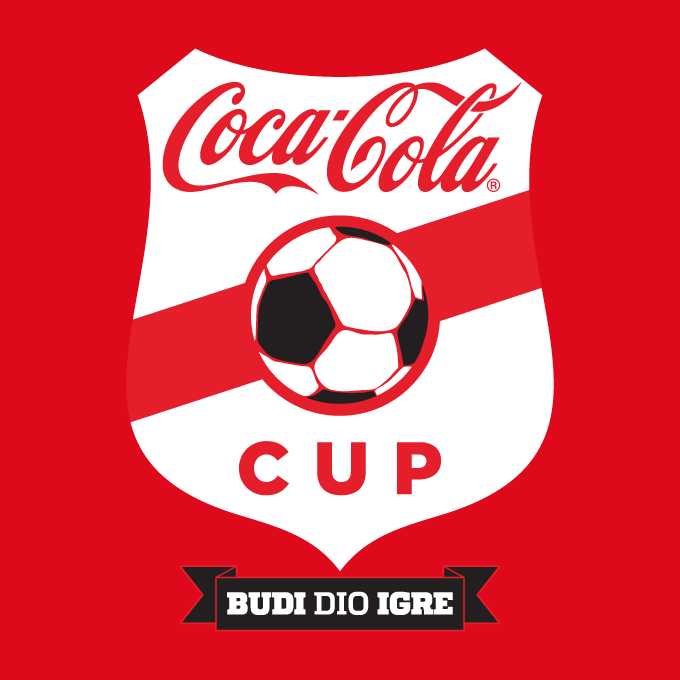 PHASE WILAYA DE BEJAIA FOOT A 08  Equipes participantes : les équipes identifiés par la FAFASEC Awzelaguen. RC Ighil Ali. ASS Akbou. O Akbou. ES Aghbala. MC Timezrit. SRB Tazmalt. OC Akfadou.   Lieu : OUZELLAGUEN  Date : Samedi 03 Juillet 2021DUREE DES RENCONTRES  2X15MN TIRS AUX BUTS EN CAS D’EGALITE Phase wilaya de Bejaia  FOOT A 08  Equipes participantes : les équipes identifiés par la FAFAssirem Ait Smail. Ithri Ait Smail. OM Darguina. USM Kherrata. AEF Sahel. Académie Souk El Tenine. ES Melbou.    Lieu : AIT SMAIL Date : Samedi 03 Juillet 2021DUREE DES RENCONTRES  2X15MN TIRS AUX BUTS EN CAS D’EGALITE Phase wilaya de Bejaia FOOT A 08Equipes participantes : les équipes identifiés par la FAFBC El Kseur. CR Bejaia. Bejaia FC. ES Akentas. EM Bejaia. JSA Amizour. AJT Bejaia.    Lieu : AMIZOUR Date : Vendredi 02 Juillet 2021DUREE DES RENCONTRES  2X15MN TIRS AUX BUTS EN CAS D’EGALITE PHASE WILAYA DE BEJAIA FOOT A 08  Equipes participantes : les équipes identifiés par la FAFFC Réunion. Esperance Bejaia. ES Ibachirene. Bougie City. AS El Karama. AJST Bejaia. US Sidi Ahmed. JS Tala Ouriane.   Lieu : OUED GHIR  Date : Samedi 03 Juillet 2021DUREE DES RENCONTRES  2X15MN TIRS AUX BUTS EN CAS D’EGALITENB : Lors du 2ème tour les 4 équipes qualifiées se disputeront la place qualificative et le club vainqueur représentera la ligue de Football de la Wilaya de Bejaia lors de la phase régionale.4/2 = 2 2/2 = 1 représentant de la LFWB.PHASE WILAYA DE BEJAIA FOOT A 08  Equipes participantes : les équipes identifiés par la FAFFootball fémininCF Akbou. FC Bejaia. EF Ait R’Zine.   Lieu : OUZELLAGUEN  Date : Dimanche 04 Juillet 2021DUREE DES RENCONTRES  2X15MN TIRS AUX BUTS EN CAS D’EGALITENB : Le club classé premier représentera la ligue de Football de la Wilaya de Bejaia lors de la phase régionale.2ème TOURPHASE WILAYA DE BEJAIA FOOT A 08  Equipes participantes : les équipes identifiés par la FAFVainqueur stade Ouzellaguen. Vainqueur stade Oued Ghir. Vainqueur stade Amizour. Vainqueur stade Ait Smail.   Lieu : OUED GHIR  Date : Dimanche 04 Juillet 2021DUREE DES RENCONTRES  2X20MN TIRS AUX BUTS EN CAS D’EGALITENB : Le club vainqueur représentera la ligue de Football de la Wilaya de Bejaia lors de la phase régionale.Terrain 01HORAIRE TERRAIN 02HORAIRE ¼ de Finale¼ de Finale¼ de Finale¼ de FinaleASECA/ASSA  (A)10H00MCT/OA (B)10h00OCA/SRBT  (C)11H00ESA/RCIA ( D)11h00½ Finales½ Finales½ Finales½ FinalesVAINQUEUR  A vs B (01)13H00VAINQUEUR  C vs D (02)13H00Finale Finale Finale Finale VAINQUEUR  (01) vs (02)VAINQUEUR  (01) vs (02)15H0015H00Terrain 01HORAIRE TERRAIN 02HORAIRE ¼ de Finale¼ de Finale¼ de Finale¼ de FinaleASSIREM/USMK  (A)10H00ITHRI/AEFS (B)10h00ESM/OMD  (C)11H00ACADEMIE S.E.T ( D)------½ Finales½ Finales½ Finales½ FinalesD vs VAINQUEUR  A (01)13H00VAINQUEUR  C vs B (02)13H00Finale Finale Finale Finale VAINQUEUR  (01) vs (02)VAINQUEUR  (01) vs (02)15H0015H00Terrain 01HORAIRE ¼ de Finale¼ de FinaleJSAA/CRB  (A)09H00ESAk./AJTB  (B)10H00Bejaia FC/BCEK  (C)11H00EM Bejaia  (D)------½ Finales½ FinalesD vs VAINQUEUR  A (01)12H00VAINQUEUR  C vs B (02)13H00Finale Finale VAINQUEUR  (01) vs (02)15H00Terrain 01HORAIRE ¼ de Finale¼ de FinaleFCR/Esp.Bejaia  (A)09H00ES Iba./BC  (B)10H00ASK/AJSTB  (C)11H00USS Ah./JST Our.  (D)12H00½ Finales½ FinalesVAINQUEUR  D vs A (01)13H00VAINQUEUR  C vs B (02)14H00Finale Finale VAINQUEUR  (01) vs (02)16H00Terrain 01HORAIRE CFA/EFAR  10H00EFAR/FCB  11H30CFA/FCB  13H00Terrain 01HORAIRE ½ Finales½ FinalesVainqueur stade Oued Ghir vs Vainqueur stade Amizour (01)10H00Vainqueur stade Ouzellaguen vs Vainqueur stade Ait Smail (02)11H00Finale Finale VAINQUEUR  (01) vs (02)16H00